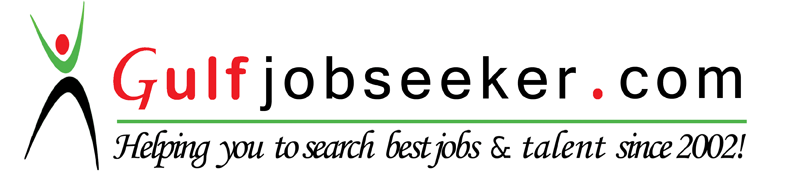 Whats app  Mobile:+971504753686 Gulfjobseeker.com CV No:1567398E-mail: gulfjobseeker@gmail.comAmbitious and compassionate graduate nurse aspiring to practice, acquire, and improve skills to promote health across the nursing care continuum. Desire to improve the health and wellbeing of the community I serve using a collaborative approach for quality care. Honest and ethical nurse who will prioritize effectively and follow through on commitments. Motivated to positively impact and educate my patients utilizing thorough time management and skills. Seeking guidance to obtain basic knowledge and clinical skills that is necessary to function independently in the RN role. EDUCATIONAL ATTAINMENTPrimary Level (2000-2006)Agoo West Central School, Agoo, La UnionSecondary Level (2006- 2010)          Agoo Montessori Learning Center and High School Inc., Agoo, La UnionTertiary Level (2010- 2014)Saint Louis University, (Bachelors of Science in Nursing)ACADEMIC QUALIFICATIONNurse Licensure Board Passer: May 2014 with the rating of 75%PERSONAL TRAITSHard workerFlexibleSelf-motivatePositive AttitudeQuick LearnerHonestOptimistGood CommunicationRESEARCH, SEMINAR, and TRAINING EXPERIENCEPediatric Early Warning System & Triage Nurse Telephone System (2014) 15th Regional Nursing Research Congress (2011) 9th Regional Student Nurse’s Congress, Theme: “ Professionalism: Re-defining the Nurses of Today (2014)3 Day BASIC INTRAVENOUS THERAPY TRAINING PROGRAM FOR NURSES (July 25-27, 2014)4 Days Training on Basic Life Support and Advanced Cardiovascular Life Support (August 18-21, 2014) including seminar/ training onECG READINGFirst Aid with Disaster Management and S.T.A.R.T. TriageMass Casualty Incident (MCI)Workplace Innovation on Safety and Health Program (WISH)In case of Emergency Program (ICE)WORK EXPERIENCE:La Union Medical Center (Provincial Hospital) – Volunteer Staff Nurse (January 07, 2015 – April 15, 2015) located at Nazareno, Agoo, La UnionAgoo Medical Clinic (Medical and Psychiatric Clinic) – Staff Nurse (April 19, 2015- January 31, 2016)